Goonhavern Primary School- MusicGoonhavern Primary School- MusicGoonhavern Primary School- MusicTOPIC: How does music help us to understand our neighbours?YEAR: 1STRAND: Introducing tempo and dynamicsWhat should I know already?What will I know by the end of the unit?I am able to sing songs and make pieces of music using a range of sounds. I can improvise on a glockenspiel or xylophone. I can recognise high and low notes. I can play and sing songs by ear. I can recognise rests and create melodies using music technology. I can improvise using the notes F, G and A on a glockenspiel or xylophone. I am able to sing songs and make pieces of music using a range of sounds. I can improvise on a glockenspiel or xylophone. I can recognise high and low notes. I can play and sing songs by ear. I can recognise rests and create melodies using music technology. I can recognise a steady beat, high and low, fast and slow, loud and quiet, related to the song. I am able to sing songs and make pieces of music using a range of sounds. I can improvise on a glockenspiel or xylophone. I can recognise high and low notes. I can play and sing songs by ear. I can recognise rests and create melodies using music technology. I can sing a song in both high and low voices and talk about the difference between them.I am able to sing songs and make pieces of music using a range of sounds. I can improvise on a glockenspiel or xylophone. I can recognise high and low notes. I can play and sing songs by ear. I can recognise rests and create melodies using music technology. I can play and perform songs using my ear and notation. I am able to sing songs and make pieces of music using a range of sounds. I can improvise on a glockenspiel or xylophone. I can recognise high and low notes. I can play and sing songs by ear. I can recognise rests and create melodies using music technology. I can create a simple melody using up to 5 notes. School Values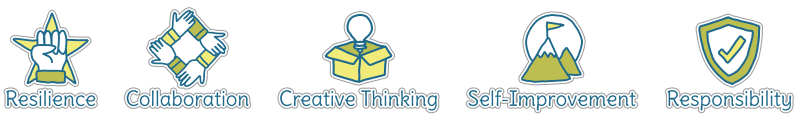 School ValuesFive Ways to Wellbeing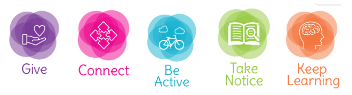 Five Ways to WellbeingVocabulary                                                           Vocabulary                                                           ImproviseTo create and perform without preparation. HighA note played, sung or written towards the top of a musical stave.LowA note played, sung or written towards the bottom  of a musical stave.MelodyA sequence of single notes that makes a musical tune.Steady beatA consistent pulse in the music. NotesA written sign to represent the pitch and duration within music.Image/diagram that helps me to articulate my knowledge/understanding Investigate!